Edital de Convocação para Inscrição e Eleição do Conselho Escolar "Rita Nery da Silva" nº 001A/2022O presidente da comissão eleitoral do conselho escolar Rita Nery da Silva, convoca a todos os pais, professores, funcionários e profissionais da educação para a eleição da diretoria do referido conselho obedecendo o seguinte calendário;Abertura para inscrições de candidatos a conselheiros nos segmentos de professores, pais alunos e funcionários de 03/03 a 08/03/2022, via online, de acordo com o Edital de eleição 001/2022, Itens 3.1 a 3.2.5;Solicitação, junto a Escola Bandeirante, do código de votação;Eleição do conselho escolar dia 09/02/2022, via online, através de link fornecido pelo WhatsApp;Baliza go , 01 de janeiro de 2022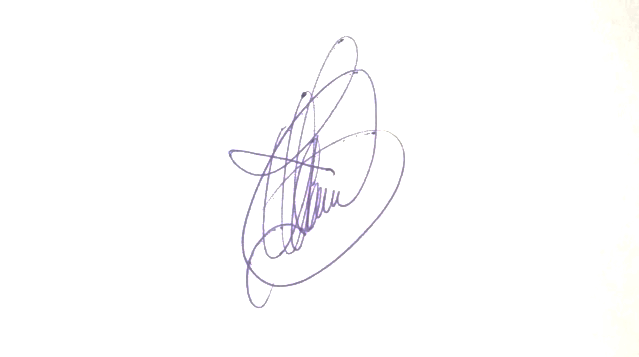 Fernando de Lima CorreiaPresidente da Comissão Eleitoral do Concelho Escolar Maria de Jesus Coelho da Silva.